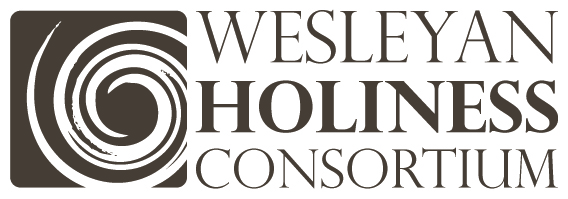 November 7, 2013Dear Friend,This is a wonderful time to be working for greater awareness, understanding and impact of the holiness of God in the world.  Thank you for collaborating in unity through the WHC.  God continues to expand His witness for holy living through our growing efforts together. I write in the wake of the annual Steering Committee meeting comprised of your delegated members and Regional Coordinators to invite your renewed commitment through financial support of the WHC.  I am copying your representative and hope you will be able to get a greater feel for the good work we do together from their first hand account.  It is our sincere prayer that you will remain strong in your financial support for the 2014 year.  One of the Steering Committee members captured the sentiment well in saying: “And remember, we have been able to accomplish all the things we have been talking about on a budget of only $30,000.  That is truly amazing!"As promised at our meeting with you in Los Angeles two years ago, we are sending an invoice directly to your Finance Office to facilitate your church’s response. Thank you for your contribution of (amount) last year. (possible added sentence with a challenge amount). Thank you in advance for your involvement and generous participation with other denominational leaders in responding to the call to holiness in the 21st Century.On behalf of your Steering Committee,Kevin W. Mannoia, ChairCC: (name of individual Steering Committee representative)